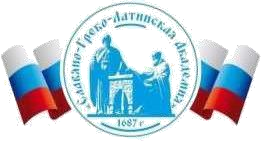 Автономная Некоммерческая Организация Высшего Образования«Славяно-Греко-Латинская Академия»ФОНД ОЦЕНОЧНЫХ СРЕДСТВ ПО ДИСЦИПЛИНЕ«Б1.О.21 Диагностика финансово-экономического состояния организации»ВведениеНазначение: Фонд оценочных средств по дисциплине Б1.О.21 Диагностика финансово-экономического состояния организации  предназначен для контроля достижения обучающимися требуемых компетенций посредством оценивания полученных ими результатов обучения, соответствующих индикаторам достижения компетенций образовательной программы высшего образования «Управление бизнесом» по направлению подготовки 38.03.02 Менеджмент. ФОС является приложением к рабочей программе дисциплины Б1.О.21 Диагностика финансово-экономического состояния организации  Разработчик: Устаев Р.М., доцент кафедры менеджмента Проведена экспертиза ФОС.  Члены экспертной группы: Председатель:  Панкратова О. В. - председатель УМК. Члены комиссии:  Пучкова Е. Е. - член УМК, замдиректора по учебной работе; Воронцова Г.В. - член УМК, доцент кафедры менеджмента. Представитель организации-работодателя: Ларский Евгений Васильевич, главный менеджер по работе с ВУЗами и молодыми специалистами, АО «КОНЦЕРН ЭНЕРГОМЕРА»  Экспертное заключение: фонд оценочных средств по дисциплине Б1.О.21 Диагностика финансово-экономического состояния организации рекомендуется для оценки результатов обучения и уровня сформированности компетенций у обучающихся образовательной программы высшего образования «Управление бизнесом» по направлению подготовки 38.03.02 Менеджмент и  соответствует требованиям законодательства в области образования.. Протокол заседания Учебно-методической комиссии от «22» апреля 2022 г. протокол № 5 5. Срок действия ФОС определяется сроком реализации образовательной программы. Описание показателей и критериев оценивания на различных этапах их формирования, описание шкал оценивания ОЦЕНОЧНЫЕ СРЕДСТВА ДЛЯ ПРОВЕРКИ УРОВНЯ СФОРМИРОВАННОСТИ КОМПЕТЕНЦИЙ  Описание шкалы оценивания Результаты обучения по дисциплине «Диагностика финансово-экономического состояния организации», соотнесенные с индикаторами достижения компетенции ОПК-2, оцениваются по пятибалльной системе: «отлично», «хорошо», «удовлетворительно» и «неудовлетворительно». Оценивание уровня сформированности компетенции по дисциплине осуществляется на основе «Положения о проведении текущего контроля успеваемости и промежуточной аттестации обучающихся по образовательным программам высшего образования - программам бакалавриата, программам специалитета, программам магистратуры - в актуальной редакции. В рамках рейтинговой системы успеваемость студентов по каждой дисциплине оценивается в ходе текущего контроля и промежуточной аттестации. Рейтинговая система оценки знаний студентов основана на использовании совокупности контрольных мероприятий по проверке пройденного материала (контрольных точек), оптимально расположенных на всем временном интервале изучения дисциплины. Принципы рейтинговой системы оценки знаний студентов основываются на требованиях, описанных в Положении об организации образовательного процесса на основе рейтинговой системы оценки знаний студентов. Критерии оценивания компетенций Оценка «отлично» выставляется студенту, если он глубоко и прочно усвоил программный материал, исчерпывающе, последовательно, четко и логически стройно его излагает, умеет тесно увязывать теорию с практикой, свободно справляется с вопросами и другими видами применения знаний, причем не затрудняется с ответом при видоизменении заданий, использует в ответе материал монографической литературы, правильно обосновывает принятое решение, владеет разносторонними навыками и приемами при ответе на практикоориентированные вопросы, принимает правильные управленческие решения, владеет навыками и приемами решения практических задач, выполняет тестовые задания на 100 процентов. Результаты обучения по дисциплине в рамках освоения компетенции ОПК-2  достигнуты на высоком уровне. Оценка «хорошо» выставляется студенту, если он твердо знает материал, грамотно и по существу излагает его, не допуская существенных неточностей в ответе на вопрос, правильно применяет теоретические положения при решении практических вопросов, владеет необходимыми навыками и приемами ответов на них, правильно применяет теоретические положения при решении практических задач, владеет необходимыми навыками и приемами их выполнения, выполняет тестовые задания на 70 процентов. Результаты обучения по дисциплине в рамках освоения компетенции ОПК-2 достигнуты на хорошем уровне. Оценка «удовлетворительно» выставляется студенту, если он имеет знания только основного материала, но не усвоил его деталей, допускает неточности, недостаточно правильные формулировки, нарушения логической последовательности в изложении программного материала, испытывает затруднения при ответе на вопросы и при выполнении практических заданий и решении кейс-задач, выполняет тестовые задания на 50 процентов. Результаты обучения по дисциплине в рамках освоения компетенции ОПК-2 достигнуты на базовом уровне. Оценка «неудовлетворительно» выставляется студенту, если он не знает значительной части программного материала, допускает существенные ошибки, неуверенно, с большими затруднениями отвечает на вопросы, допускает существенные ошибки при решении заданий   практического уровня, выполняет тестовые задания на 49 процентов и ниже. Результаты обучения по дисциплине в рамках освоения компетенции ОПК-2 не достигнуты.  СОГЛАСОВАНОДиректор Института _______________________,кандидат философских наук_______________________Одобрено:Решением Ученого Советаот «22» апреля 2022 г. протокол № 5УТВЕРЖДАЮРектор АНО ВО «СГЛА»_______________ Храмешин С.Н.Направление подготовки38.03.02 МенеджментНаправленность (профиль)Управление бизнесомКафедрамеждународных отношений и социально-экономических наукФорма обученияГод начала обученияОчная2022Реализуется в семестре4, курс 2Компетенция (ии), индикатор (ы)Уровни сформированности компетенци(ий)Уровни сформированности компетенци(ий)Уровни сформированности компетенци(ий)Уровни сформированности компетенци(ий)Уровни сформированности компетенци(ий)Уровни сформированности компетенци(ий)Компетенция (ии), индикатор (ы)Минимальный уровень не достигнут(Неудовлетворительно)2 баллаМинимальный уровень не достигнут(Неудовлетворительно)2 баллаМинимальный уровень(удовлетворительно)3 баллаСредний уровень(хорошо)4 баллаВысокий уровень(отлично)5 балловКомпетенция: ОПК-2 – Способен осуществлять сбор, обработку и анализ данных, необходимых для решения поставленных управленческих задач, с использованием современного инструментария и интеллектуальных информационно-аналитических систем.Компетенция: ОПК-2 – Способен осуществлять сбор, обработку и анализ данных, необходимых для решения поставленных управленческих задач, с использованием современного инструментария и интеллектуальных информационно-аналитических систем.Компетенция: ОПК-2 – Способен осуществлять сбор, обработку и анализ данных, необходимых для решения поставленных управленческих задач, с использованием современного инструментария и интеллектуальных информационно-аналитических систем.Компетенция: ОПК-2 – Способен осуществлять сбор, обработку и анализ данных, необходимых для решения поставленных управленческих задач, с использованием современного инструментария и интеллектуальных информационно-аналитических систем.Компетенция: ОПК-2 – Способен осуществлять сбор, обработку и анализ данных, необходимых для решения поставленных управленческих задач, с использованием современного инструментария и интеллектуальных информационно-аналитических систем.Компетенция: ОПК-2 – Способен осуществлять сбор, обработку и анализ данных, необходимых для решения поставленных управленческих задач, с использованием современного инструментария и интеллектуальных информационно-аналитических систем.Компетенция: ОПК-2 – Способен осуществлять сбор, обработку и анализ данных, необходимых для решения поставленных управленческих задач, с использованием современного инструментария и интеллектуальных информационно-аналитических систем.Компетенция: ОПК-2 – Способен осуществлять сбор, обработку и анализ данных, необходимых для решения поставленных управленческих задач, с использованием современного инструментария и интеллектуальных информационно-аналитических систем.Результаты обучения по дисциплине : Определяет источники информации и осуществляет их поиск на основе поставленных целей для решения профессиональных задач. Индикатор: ИД-1.ОПК-2. Не умеет или умеет частично находить, выбирать и обрабатывать оптимальные источники информации для диагностики производственно-хозяйственной деятельности предприятия, в частности, для анализа финансово-экономического состояния предприятия (структуры и динамики имущества и источников его формирования, финансовой устойчивости, ликвидности, рентабельности, деловой активности), его производственно-хозяйственной деятельности (анализа производства и реализации продукции, анализа использования трудовых ресурсов, основных производственных фондов, материальных ресурсов, анализа себестоимости продукции) и комплексного анализа и прогнозирования деятельности и состояния организации (экономического риска, эффективности, потенциала и несостоятельности)умеет находить, выбирать и обрабатывать оптимальные источники информации для диагностики производственно-хозяйственной деятельности предприятия, в частности, для анализа производственно-хозяйственной деятельности (анализа производства и реализации продукции, анализа использования трудовых ресурсов, основных производственных фондов, материальных ресурсов, анализа себестоимости продукции) умеет находить, выбирать и обрабатывать оптимальные источники информации для диагностики производственно-хозяйственной деятельности предприятия, в частности, для анализа производственно-хозяйственной деятельности (анализа производства и реализации продукции, анализа использования трудовых ресурсов, основных производственных фондов, материальных ресурсов, анализа себестоимости продукции) умеет находить, выбирать и обрабатывать оптимальные источники информации для диагностики производственно-хозяйственной деятельности предприятия, в частности, для анализа финансово-экономического состояния предприятия (структуры и динамики имущества и источников его формирования, финансовой устойчивости, ликвидности, рентабельности, деловой активности), его производственно-хозяйственной деятельности (анализа производства и реализации продукции, анализа использования трудовых ресурсов, основных производственных фондов, материальных ресурсов, анализа себестоимости продукции) умеет находить, выбирать и обрабатывать оптимальные источники информации для диагностики производственно-хозяйственной деятельности предприятия, в частности, для анализа финансово-экономического состояния предприятия (структуры и динамики имущества и источников его формирования, финансовой устойчивости, ликвидности, рентабельности, деловой активности), его производственно-хозяйственной деятельности (анализа производства и реализации продукции, анализа использования трудовых ресурсов, основных производственных фондов, материальных ресурсов, анализа себестоимости продукции) и комплексного анализа и прогнозирования деятельности и состояния организации (экономического риска, эффективности, потенциала и несостоятельности)Выбирает соответствующие содержанию профессиональных задач инструментарий обработки и анализа данных, современные информационные технологии и программное обеспечение.  Индикатор: ИД-2.ОПК-2. Не владеет или владеет фрагментарно навыками выбора методов и инструментов сбора, обработки и анализа данных, применения современных информационных технологий и программного обеспечения для целей анализа финансово-экономического состояния предприятия, его производственно-хозяйственной деятельности и комплексного анализа и прогнозирования деятельности и состояния организации Владеет навыками выбора методов и инструментов сбора, обработки и анализа данных, применения современных информационных технологий и программного обеспечения для целей анализа финансово-экономического состояния предприятия Владеет навыками выбора методов и инструментов сбора, обработки и анализа данных, применения современных информационных технологий и программного обеспечения для целей анализа финансово-экономического состояния предприятия Владеет навыками выбора методов и инструментов сбора, обработки и анализа данных, применения современных информационных технологий и программного обеспечения для целей анализа финансово-экономического состояния предприятия, его производственно-хозяйственной деятельности Владеет навыками выбора методов и инструментов сбора, обработки и анализа данных, применения современных информационных технологий и программного обеспечения для целей анализа финансово-экономического состояния предприятия, его производственно-хозяйственной деятельности и комплексного анализа и прогнозирования деятельности и состояния организации Номер задания Номер задания Правильный ответ Содержание вопроса Компетенция 1. 	 1. 	 а Методы какого анализа не регламентированы? а) управленческого; б) финансового. ОПК-2 2. 	 2. 	 d К какой группе показателей относятся коэффициенты? а) абсолютные; б) стоимостные; в) натуральные; г) относительные. ОПК-2 3. 	 3. 	 кредиторской, дебиторской Финансовый цикл  начинается с момента оплаты поставщикам  (погашение ______________ задолженности) и  заканчивается в момент получения денег от покупателей за отгруженную продукцию (погашение _______________ задолженности). (ввести два слова через запятую) ОПК-2 4. 	 4. 	 Коэффициент абсолютной ликвидности – это отношение суммы денежных средств компании и ее краткосрочных финансовых вложений к краткосрочным обязательствам. В соответствии с этим произведем расчет: (56 + 24) / 2500 = 0,032 Таким образом, коэффициент ниже традиционной минимальной границы (0,1). Денежные средства компании на конец периода составили 56 тыс.руб., финансовые вложения (в оборотных активах) – 24 тыс. рыб. При этом краткосрочные обязательства на конец периода – 2 500 тыс.руб. Рассчитайте коэффициент абсолютной ликвидности ОПК-2 5. 	 5. 	 Теоретические основы диагностики финансово-экономического состояния организации ОПК-2 6. 	 6. 	 Виды 	анализа и диагностики финансово-экономического состояния организации ОПК-2 7. 	 7. 	 Система аналитических показателей, используемых в анализе и диагностике ОПК-2 8. 	 8. 	 Метод финансово-экономического анализа и диагностики ОПК-2 9. 	 9. 	 Классификация методов финансово-экономического анализа и диагностики ОПК-2 10. 	 10. 	 Характеристика методов и способов финансово-экономического анализа ОПК-2 11. 	 11. 	 Понятие и виды факторного анализа ОПК-2 12. 	 12. 	 Методы детерминированного факторного анализа ОПК-2 13. 	 13. 	 Информационная  база финансового анализа ОПК-2 	14. 	 	Содержание, 	приемы и последовательность процедур финансового анализа ОПК-2 	15. 	 Основные направления финансового анализа ОПК-2 	16. 	 Особенности  финансового анализа в условиях инфляционной экономики ОПК-2 	17. 	 Анализ структуры имущества организации ОПК-2 	18. 	 Анализ источников формирования имущества ОПК-2 	19. 	 Подходы к анализу финансовой устойчивости. Коэффициентный анализ финансовой устойчивости организации ОПК-2 	20. 	 Понятие ликвидности и платежеспособности ОПК-2 	21. 	 Анализ ликвидности баланса ОПК-2 	22. 	 Анализ коэффициентов ликвидности и платежеспособности ОПК-2 	23. 	 Понятие деловой активности  ОПК-2 	24. 	 Система показателей деловой активности.   ОПК-2 	25. 	 Экономический результат ускорения оборачиваемости ОПК-2 	26. 	 Анализ абсолютных показателей финансовых результатов организации ОПК-2 	27. 	 Факторный анализ прибыли от продаж ОПК-2 	28. 	 Факторный анализ прибыли с применением категории маржинального дохода ОПК-2 	29. 	 Анализ показателей рентабельности ОПК-2 	30. 	 Эффект финансового рычага ОПК-2 	31. 	 Понятие и значение маржинального анализа ОПК-2 	32. 	 Методика маржинального анализа ОПК-2 	33. 	 Маржинальный  подход к процессу принятия управленческих решений ОПК-2 	34. 	 Задачи, объекты и показатели анализа производства и реализации ОПК-2 	35. 	 Анализ объема и ассортимента продукции ОПК-2 	36. 	 Анализ структуры товарной продукции ОПК-2 	37. 	 Анализ качества продукции ОПК-2 	38. 	 Анализ ритмичности выпуска продукции ОПК-2 	39. 	 Анализ выполнения договорных обязательств и реализации продукции ОПК-2 	40. 	 Анализ состава, структуры и движения основных фондов ОПК-2 	41. 	 Анализ эффективности использования основных фондов ОПК-2 	42. 	 Анализ использования производственной мощности  ОПК-2 	43. 	 Анализ использования оборудования ОПК-2 	44. 	 	Оценка 	влияния 	использования 	основных 	фондов на стоимостные показатели работы предприятия ОПК-2 	45. 	 Законодательные основы диагностики вероятности банкротства ОПК-2 	46. 	 Модели оценки вероятности банкротства организации ОПК-2 	47. 	 Экспресс-диагностика банкротства ОПК-2 	48. 	 Фундаментальная диагностика вероятности банкротства ОПК-2 	49. 	 Экономическая сущность рисков в деятельности организации ОПК-2 	50. 	 Методика анализа и оценки экономического риска организации ОПК-2 	51. 	 Основные критерии эффективности деятельности организации ОПК-2 	52. 	 Оценка эффективности деятельности холдинга ОПК-2 	53. 	 Диагностика кадрового потенциала организации ОПК-2 	54. 	 Оценка производственного потенциала ОПК-2 	55. 	 Оценка финансового потенциала организации ОПК-2 	56. 	 Теоретические основы прогнозирования ОПК-2 	57. 	 Прогнозный анализ ОПК-2 	58. 	 Прогнозирование частных показателей ОПК-2 	59. 	 Анализ денежных потоков ОПК-2 	60. 	 Методы определения типа финансовой устойчивости ОПК-2 	61. 	 Анализ численности, состава и движения рабочей силы ОПК-2 	62. 	 Принципиальная схема анализа производительности труда ОПК-2 	63. 	 Анализ использования рабочего времени  ОПК-2 	64. 	 Анализ трудоемкости продукции ОПК-2 	65. 	 Анализ фонда заработной платы ОПК-2 	66. 	 Анализ эффективности использования трудовых ресурсов и фонда заработной платы ОПК-2 	67. 	 Анализ обеспеченности материальными ресурсами ОПК-2 	68. 	 Анализ эффективности использования материальных ресурсов ОПК-2 	69. 	 Анализ прибыли на рубль материальных  затрат ОПК-2 	70. 	 Задачи  и основные направления анализа  ОПК-2 	71. 	 Анализ общей суммы затрат на производство продукции ОПК-2 	72. 	 Анализ себестоимости продукции по статьям затрат ОПК-2 	73. 	 Анализ затрат на 1 рубль товарной продукции ОПК-2 	74. 	 Анализ себестоимости важнейших изделий ОПК-2 